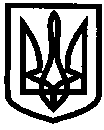 УКРАЇНАУПРАВЛІННЯ ОСВІТИІЗЮМСЬКОЇ МІСЬКОЇ РАДИХАРКІВСЬКОЇ ОБЛАСТІНАКАЗ23.03.2021											№ 122Про навчання  керівного складу закладівта установ освіти з питань цивільного захисту Керуючись вимогами Кодексу цивільного захисту України, ДСТУ 5058:2008 «Безпека у надзвичайних ситуаціях. Навчання населення діям у НС. Основні положення», постанови КМУ від 26.06.2013 № 444 «Про затвердження Порядку здійснення навчання населення діям у НС», наказу ДСНС України 08.08.2014 № 458 «Про внесення змін до Програми загальної підготовки працівників підприємств, установ та організацій до дій у НС», наказу МВС України від 28.11.2019 № 991 «Про затвердження Порядку організації та проведення спеціальних об'єктових навчань і тренувань з питань ЦЗ», керуючись пп.5.2.4. «Положення про управління освіти Ізюмської міської ради Харківської області»,НАКАЗУЮ:1. Заступнику начальника управління освіти Мартинову В.О.:1.1. Організувати і направити на навчання 26.03.2021, 29.03.2021 та 30.03.2021 року на базі Навчально-консультаційного пункту м.  Ізюм керівний склад закладів та установ освіти, діяльність яких пов’язана з організацією і здійсненням заходів з питань цивільного захисту та перевірки знань у сфері цивільного захисту.2. Керівникам закладів освіти прибути на навчання з цивільного захисту 26.03.2021 року о 9-00 годині до Навчально-консультаційного пункту            м.  Ізюм (за адресою: м. Ізюм, вул. Соборна, 33) відповідно до списку (додається):3. Контроль за виконання даного наказу залишаю за собою.Начальник управління освіти					О.БЕЗКОРОВАЙНИЙ	Візи:	Юрист групи з централізованого	господарського обслуговування закладів	та установ освіти управління освіти 				Леонід Науменко	«_____»_______________________2021Віктор Мартинов 0574322377№ з/пПІБ Посада1Ананенкова Ірина ІванівнаЗавідувач ІЗЮМСЬКОГО ДОШКІЛЬНОГО НАВЧАЛЬНОГО ЗАКЛАДУ (ЯСЛА-САДОК) № 2 КОМБІНОВАНОГО ТИПУ  ІЗЮМСЬКОЇ МІСЬКОЇ РАДИ ХАРКІВСЬКОЇ ОБЛАСТІ2Степанкіна Олена ОлександрівнаЗавідувач ІЗЮМСЬКОГО ДОШКІЛЬНОГО НАВЧАЛЬНОГО ЗАКЛАДУ (ЯСЛА-САДОК) № 4 КОМБІНОВАНОГО ТИПУ  ІЗЮМСЬКОЇ МІСЬКОЇ РАДИ ХАРКІВСЬКОЇ ОБЛАСТІ3Глуходід Лариса ВікторівнаЗавідувач ІЗЮМСЬКОГО ДОШКІЛЬНОГО НАВЧАЛЬНОГО ЗАКЛАДУ (ЯСЛА-САДОК) № 6 ІЗЮМСЬКОЇ МІСЬКОЇ РАДИ ХАРКІВСЬКОЇ ОБЛАСТІ 4Бородавка  Вікторія МиколаївнаЗавідувач ІЗЮМСЬКОГО  ЗАКЛАДУ ДОШКІЛЬНОЇ ОСВІТИ (ЯСЛА-САДОК) №9 ІЗЮМСЬКОЇ МІСЬКОЇ РАДИ ХАРКІВСЬКОЇ ОБЛАСТІ5Кириченко Владислава  ОлександрівнаЗавідувач ІЗЮМСЬКОГО ДОШКІЛЬНОГО НАВЧАЛЬНОГО ЗАКЛАДУ (ЯСЛА-САДОК) № 10 ІЗЮМСЬКОЇ МІСЬКОЇ РАДИ ХАРКІВСЬКОЇ ОБЛАСТІ6Єгорова Наталія СергіївнаЗавідувач ІЗЮМСЬКОГО ДОШКІЛЬНОГО НАВЧАЛЬНОГО ЗАКЛАДУ (ЯСЛА-САДОК) № 12   ІЗЮМСЬКОЇ МІСЬКОЇ РАДИ ХАРКІВСЬКОЇ ОБЛАСТІ7Польова Ольга ОлександрівнаЗавідувач ІЗЮМСЬКОГО ЗАКЛАДУ ДОШКІЛЬНОЇ ОСВІТИ (ЯСЛА-САДОК) № 13 КОМБІНОВАНОГО ТИПУ ІЗЮМСЬКОЇ МІСЬКОЇ РАДИ ХАРКІВСЬКОЇ ОБЛАСТІ8Середа Олена МиколаївнаЗавідувач ІЗЮМСЬКОГО ДОШКІЛЬНОГО НАВЧАЛЬНОГО ЗАКЛАДУ (ЯСЛА-САДОК) № 14  ІЗЮМСЬКОЇ МІСЬКОЇ РАДИ ХАРКІВСЬКОЇ ОБЛАСТІ9Шиліна  Марина  Вікторівна Завідувач ІЗЮМСЬКОГО ДОШКІЛЬНОГО НАВЧАЛЬНОГО ЗАКЛАДУ (ЯСЛА-САДОК) № 16 ІЗЮМСЬКОЇ МІСЬКОЇ РАДИ ХАРКІВСЬКОЇ ОБЛАСТІ10Сирбу Лідія ОлексіївнаЗавідувач ІЗЮМСЬКОГО ДОШКІЛЬНОГО НАВЧАЛЬНОГО ЗАКЛАДУ (ЯСЛА-САДОК) № 17 ІЗЮМСЬКОЇ МІСЬКОЇ РАДИ ХАРКІВСЬКОЇ ОБЛАСТІ11Котенко Вікторія ВіталіївнаДиректор ІЗЮМСЬКОЇ ГІМНАЗІЇ №1 ІЗЮМСЬКОЇ МІСЬКОЇ РАДИ ХАРКІВСЬКОЇ ОБЛАСТІ                   12Гожа Любов АнатоліївнаДиректор ІЗЮМСЬКОЇ ЗАГАЛЬНООСВІТНЬОЇ ШКОЛИ І-ІІІ СТУПЕНІВ № 2 ІЗЮМСЬКОЇ МІСЬКОЇ РАДИ ХАРКІВСЬКОЇ ОБЛАСТІ                               13Ольховська Юлія ВолодимирівнаДиректор ІЗЮМСЬКОЇ ГІМНАЗІЇ  № 3  ІЗЮМСЬКОЇ МІСЬКОЇ РАДИ, ХАРКІВСЬКОЇ ОБЛАСТІ             14Чернишева Світлана ВіталіївнаДиректор ІЗЮМСЬКОЇ ЗАГАЛЬНООСВІТНЬОЇ ШКОЛИ І-ІІІ СТУПЕНІВ № 4 ІЗЮМСЬКОЇ МІСЬКОЇ РАДИ ХАРКІВСЬКОЇ ОБЛАСТІ             15Павлюк Наталія ВолодимирівнаДиректор ІЗЮМСЬКОЇ ЗАГАЛЬНООСВІТНЬОЇ ШКОЛИ І-ІІІ СТУПЕНІВ № 5 ІЗЮМСЬКОЇ МІСЬКОЇ РАДИ ХАРКІВСЬКОЇ ОБЛАСТІ                                 16Яремко Тетяна СергіївнаДиректор ІЗЮМСЬКОЇ ЗАГАЛЬНООСВІТНЬОЇ ШКОЛИ І-ІІІ СТУПЕНІВ №6 ІЗЮМСЬКОЇ МІСЬКОЇ РАДИ ХАРКІВСЬКОЇ ОБЛАСТІ                                     17Сухомлин Ірина ГригорівнаДиректор ІЗЮМСЬКОЇ ЗАГАЛЬНООСВІТНЬОЇ ШКОЛИ І-ІІІ СТУПЕНІВ № 10 ІЗЮМСЬКОЇ МІСЬКОЇ РАДИ ХАРКІВСЬКОЇ ОБЛАСТІ                                18Андрушок Олена МиколаївнаДиректор ІЗЮМСЬКОЇ ЗАГАЛЬНООСВІТНЬОЇ ШКОЛИ І-ІІІ СТУПЕНІВ № 11 ІЗЮМСЬКОЇ МІСЬКОЇ РАДИ ХАРКІВСЬКОЇ ОБЛАСТІ                                    19Малик Наталія  ВолодимирівнаДиректор ІЗЮМСЬКОЇ ЗАГАЛЬНООСВІТНЬОЇ ШКОЛИ І-ІІІ СТУПЕНІВ № 12 ІЗЮМСЬКОЇ МІСЬКОЇ РАДИ ХАРКІВСЬКОЇ ОБЛАСТІ                                   20Гуртова Галина ІванівнаДиректор ЛЕВКІВСЬКОЇ ЗАГАЛЬНООСВІТНЬОЇ ШКОЛИ І-ІІІ СТУПЕНІВ ІЗЮМСЬКОЇ МІСЬКОЇ РАДИ21Проценко Марина АнатоліївнаТВО директора  КЗ «Кам’янський ліцей» Ізюмської міської ради Харківської області 22Морока Андрій СергійовичДиректор Ізюмського центру дитячої та юнацької творчості    Ізюмської міської ради Харківської області            23Тертишна Ганна СергіївнаДиректор Комунальної організації «Ізюмський інклюзивно-ресурсний центр» Ізюмської міської ради 